IcelandIcelandIcelandDecember 2023December 2023December 2023December 2023MondayTuesdayWednesdayThursdayFridaySaturdaySunday123456789101112131415161718192021222324St Þorlákur’s DayChristmas Eve25262728293031Christmas DayBoxing DayNew Year’s Eve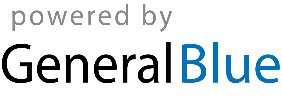 